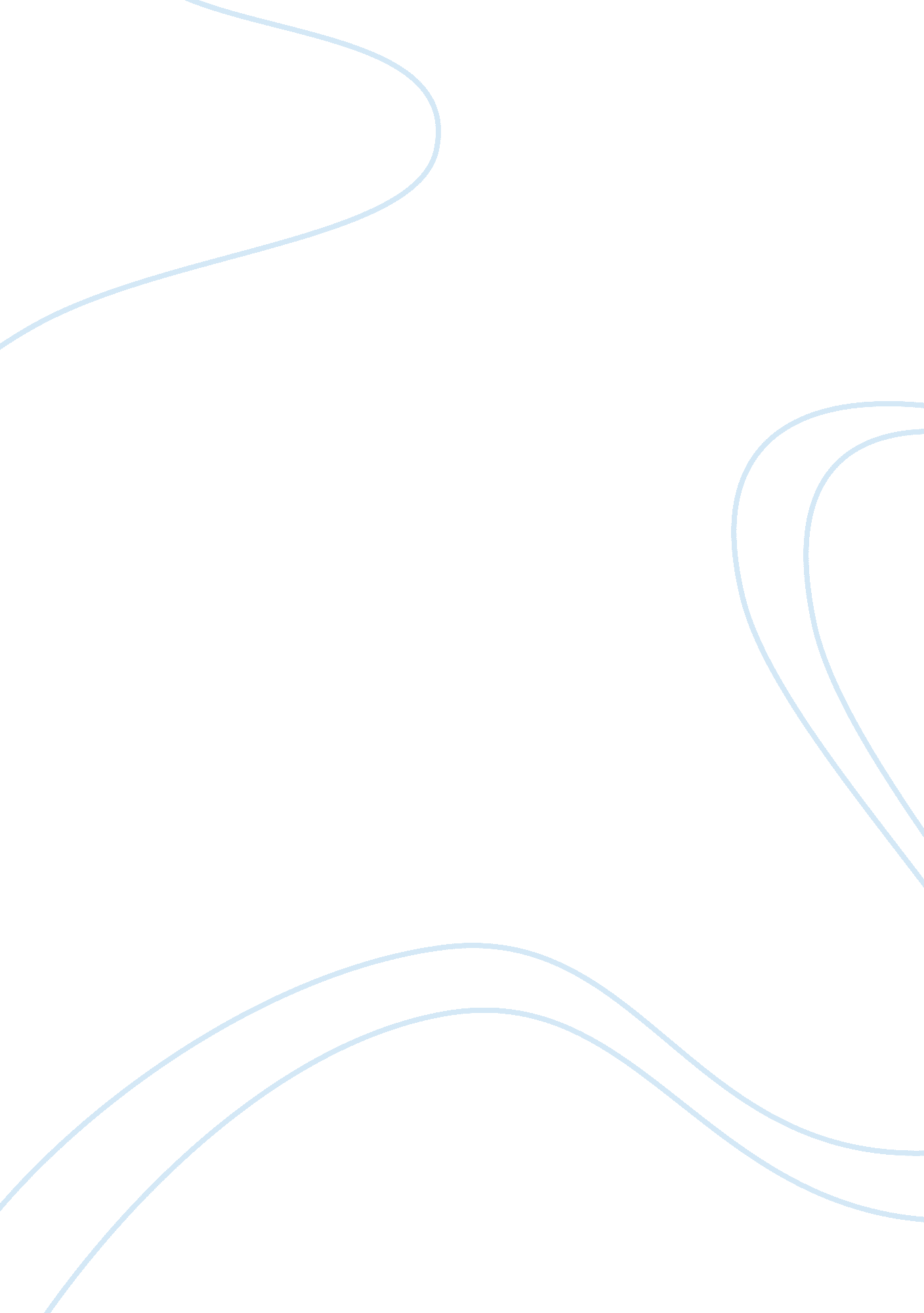 Discovering computers ch 1-2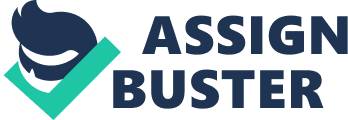 Despite their larger size, national ISPs usually offer ____ services and have a ______ technical support staff than regional ISPs. fewer services & smaller technical support (True) In a search engine, parentheses are used to combine hits that include specific words with those that only include one word from a list. (true/false)True What is the purpose of an Internet Protocol address (IP address)? It uniquely identifies each computer or device connected to the Internet. The goal of ARPANET was to build a network that allowed scientists at different physical locations to share information and work together on military and scientific projects. (true/false)True (T/F) Large files on FTP sites often are uncompressed (unzipped) to reduce storage space and download timeTrue (T/F) The difference between a wiki and a site like the one in the accompanying figure is that users cannot modify original posts on an wiki. True allows users to have multiple home pages that automatically open when the browser startsTabbed Browsing Many pages use a program to build and maintain lists of words found on Web sites. What is the term for that program? Spider When a user starts a computer, portions of the operating system are copied from the computer's hard disk into memory (T/F)True C++ (example of)popular programming language small and have limited hardware because they are components in larger productsembedded computers term for a list of Web page names that contain the search texthits what devices can be used to record and retrieve data, instructions, and/or information for future use on a computerUSB flash drives, Blu-ray Disc drives, hard disks What does HTML5 support in a Web browser provideMore vivid and dynamic content (T/F) a TCP server is an Internet server that usually is associated with an Internet access provider. True the seven categories of computersPersonal computers, embedded computers, servers, mainframes, mobile computers and mobile devices, game consoles, supercomputers a hard drive often functions as a source of input because they transfer items from storage to memory. True process of transferring documents, graphics, and other objects from a computer to a server on the InternetUploading The major carriers of Internet network traffic are known collectively by what term? Internet Backbone most major corporations use for business activitiesmainframes serves as an interface between the user, application software, and the computer'ssystem software ONDISCOVERING COMPUTERS CH 1-2 SPECIFICALLY FOR YOUFOR ONLY$13. 90/PAGEOrder Now 